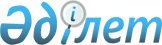 Мәслихаттың 2012 жылғы 20 желтоқсандағы № 90 "Рудный қаласының 2013-2015 жылдарға арналған қалалық бюджеті туралы" шешіміне өзгерістер енгізу туралыҚостанай облысы Рудный қаласы мәслихатының 2013 жылғы 22 қаңтардағы № 95 шешімі. Қостанай облысының Әділет департаментінде 2013 жылғы 31 қаңтарда № 4001 болып тіркелді      РҚАО ескертпесі.

      Кұжаттың мәтінінде түпнұсқаның пунктуациясы мен орфографиясы сақталған.

      Қазақстан Республикасының 2008 жылғы 4 желтоқсандағы Бюджет кодексінің 106-бабына, Қазақстан Республикасының 2001 жылғы 23 қаңтардағы "Қазақстан Республикасындағы жергілікті мемлекеттік басқару және өзін-өзі басқару туралы" Заңының 6-бабына сәйкес мәслихат ШЕШТІ:



      1. Мәслихаттың "Рудный қаласының 2013-2015 жылдарға арналған қалалық бюджеті туралы" 2012 жылғы 20 желтоқсандағы № 90 шешіміне (Нормативтік құқықтық актілерді мемлекеттік тіркеу тізілімінде нөмірі 3958, 2013 жылғы 4 қаңтарда "Рудненский рабочий" қалалық газетінде жарияланған) мынадай өзгерістер енгізілсін:



      көрсетілген шешімінің 1-тармағында:



      2) тармақшасы жаңа редакцияда жазылсын:

      "2) шығындар – 11790413,9 мың теңге;";



      4) – 6) тармақшалары жаңа редакцияда жазылсын:

      "4) қаржы активтерімен операциялар бойынша сальдо – 34121,0 мың теңге, оның ішінде:

      қаржы активтерін сатып алу – 34121,0 мың теңге;

      5) бюджет тапшылығы (профициті) – -293122,9 мың теңге;

      6) бюджет тапшылығын қаржыландыру (профицитін пайдалану) – 293122,9 мың теңге.";



      көрсетілген шешімінің 3-тармағы жаңа редакцияда жазылсын:

      "3. Рудный қаласы жергілікті атқарушы органының 2013 жылға арналған резерві 55200,0 мың теңге сомасында бекітілсін.";



      көрсетілген шешімінің 1, 6-қосымшалары осы шешімінің 1, 2-қосымшаларына сәйкес жаңа редакцияда жазылсын.



      2. Осы шешім 2013 жылдың 1 қаңтарынан бастап қолданысқа енгізіледі.      Қалалық мәслихаттың кезектен

      тыс сессиясының төрағасы                   В. Бушуева      Қалалық

      мәслихаттың хатшысы                        В. Лощинин      КЕЛІСІЛДІ:      Рудный қаласы әкімдігінің

      "Рудный қалалық қаржы бөлімі"

      мемлекеттік мекемесінің бастығы

      ___________________ М. Дуспулов      Рудный қаласы әкімдігінің

      "Рудный қалалық экономика және

      бюджеттік жоспарлау бөлімі"

      мемлекеттік мекемесінің бастығы

      ___________________ С. Искуженов

Мәслихаттың        

2013 жылғы 22 қаңтардағы   

№ 95 шешіміне       

1-қосымша         Мәслихаттың        

2012 жылғы 20 желтоқсандағы  

№ 90 шешіміне       

1-қосымша          

Рудный қаласының 2013 жылға арналған қалалық бюджеті

Мәслихаттың         

2013 жылғы 22 қаңтардағы    

№ 95 шешіміне        

2-қосымша          Мәслихаттың         

2012 жылғы 20 желтоқсандағы  

№ 90 шешіміне        

6-қосымша           

2013 жылға Қашар поселкесінің бюджеттік бағдарламалар тізбесі
					© 2012. Қазақстан Республикасы Әділет министрлігінің «Қазақстан Республикасының Заңнама және құқықтық ақпарат институты» ШЖҚ РМК
				СанатыСанатыСанатыСанатыСома,

мың теңгеСыныбыСыныбыСыныбыСома,

мың теңгеІшкі сыныбыІшкі сыныбыСома,

мың теңгеАтауыСома,

мың теңгеI. Кірістер11551412,01Салықтық түсімдер9444609,0101Табыс салығы3911159,01012Жеке табыс салығы3911159,0103Әлеуметтiк салық2726171,01031Әлеуметтік салық2726171,0104Меншiкке салынатын салықтар828868,01041Мүлiкке салынатын салықтар555000,01043Жер салығы31710,01044Көлiк құралдарына салынатын салық242149,01045Бiрыңғай жер салығы9,0105Тауарларға, жұмыстарға және қызметтерге

салынатын iшкi салықтар1948371,01052Акциздер1432413,01053Табиғи және басқа да ресурстарды

пайдаланғаны үшiн түсетiн түсiмдер463300,01054Кәсiпкерлiк және кәсiби қызметтi

жүргiзгенi үшiн алынатын алымдар50058,01055Ойын бизнесiне салық2600,0108Заңдық мәнді іс-әрекеттерді жасағаны

және (немесе) оған уәкілеттігі бар

мемлекеттік органдар немесе лауазымды

адамдар құжаттар бергені үшін алынатын

міндетті төлемдер30040,01081Мемлекеттік баж30040,02Салықтық емес түсiмдер13413,0201Мемлекеттік меншіктен түсетін кірістер11513,02011Мемлекеттік кәсіпорындардың таза кірісі

бөлігінің түсімдері13,02015Мемлекет меншігіндегі мүлікті жалға

беруден түсетін кірістер11500,0206Басқа да салықтық емес түсiмдер1900,02061Басқа да салықтық емес түсiмдер1900,03Негізгі капиталды сатудан түсетін

түсімдер474000,0301Мемлекеттік мекемелерге бекітілген

мемлекеттік мүлікті сату30000,03011Мемлекеттік мекемелерге бекітілген

мемлекеттік мүлікті сату30000,0303Жердi және материалдық емес активтердi

сату444000,03031Жерді сату223100,03032Материалдық емес активтерді сату220900,04Трансферттердiң түсiмдерi1619390,0402Мемлекеттiк басқарудың жоғары тұрған

органдарынан түсетiн трансферттер1619390,04022Облыстық бюджеттен түсетiн трансферттер1619390,0Функционалдық топФункционалдық топФункционалдық топФункционалдық топФункционалдық топСома,

мың теңгеКіші функцияКіші функцияКіші функцияКіші функцияСома,

мың теңгеБюджеттік бағдарламалардың әкімшісіБюджеттік бағдарламалардың әкімшісіБюджеттік бағдарламалардың әкімшісіСома,

мың теңгеБағдарламаБағдарламаСома,

мың теңгеАтауыСома,

мың теңгеII. Шығындар11790413,901Жалпы сипаттағы мемлекеттiк

қызметтер196322,01Мемлекеттiк басқарудың жалпы

функцияларын орындайтын өкiлдi,

атқарушы және басқа органдар135916,0112Аудан (облыстық маңызы бар қала)

мәслихатының аппараты14593,0001Аудан (облыстық маңызы бар қала)

мәслихатының қызметін қамтамасыз ету

жөніндегі қызметтер14143,0003Мемлекеттік органның күрделі

шығыстары450,0122Аудан (облыстық маңызы бар қала)

әкімінің аппараты86238,0001Аудан (облыстық маңызы бар қала)

әкімінің қызметін қамтамасыз ету

жөніндегі қызметтер77528,0003Мемлекеттік органның күрделі

шығыстары8710,0123Қаладағы аудан, аудандық маңызы бар

қала, кент, ауыл (село), ауылдық

(селолық) округ әкімінің аппараты35085,0001Қаладағы аудан, аудандық маңызы бар

қаланың, кент, ауыл (село), ауылдық

(селолық) округ әкімінің қызметін

қамтамасыз ету жөніндегі қызметтер29715,0022Мемлекеттік органның күрделі

шығыстары5370,02Қаржылық қызмет36075,0452Ауданның (облыстық маңызы бар

қаланың) қаржы бөлімі36075,0001Ауданның (облыстық манызы бар

қаланың) бюджетін орындау және

ауданның (облыстық маңызы бар

қаланың) коммуналдық меншігін басқару

саласындағы мемлекеттік саясатты іске

асыру жөніндегі қызметтер32041,0010Жекешелендіру, коммуналдық меншікті

басқару, жекешелендіруден кейінгі

қызмет және осыған байланысты

дауларды реттеу220,0011Коммуналдық меншікке түскен мүлікті

есепке алу, сақтау, бағалау және сату1900,0018Мемлекеттік органның күрделі

шығыстары1914,05Жоспарлау және статистикалық қызмет22225,0453Ауданның (облыстық маңызы бар

қаланың) экономика және бюджеттік

жоспарлау бөлімі22225,0001Экономикалық саясатты, мемлекеттік

жоспарлау жүйесін қалыптастыру және

дамыту және ауданды (облыстық маңызы

бар қаланы) басқару саласындағы

мемлекеттік саясатты іске асыру

жөніндегі қызметтер14930,0004Мемлекеттік органның күрделі

шығыстары7295,09Жалпы сипаттағы өзге де мемлекеттiк

қызметтер2106,0467Ауданның (облыстық маңызы бар

қаланың) құрылыс бөлімі2106,0040Мемлекеттік органдардың объектілерін

дамыту2106,002Қорғаныс6200,01Әскери мұқтаждар6200,0122Аудан (облыстық маңызы бар қала)

әкімінің аппараты6200,0005Жалпыға бірдей әскери міндетті атқару

шеңберіндегі іс-шаралар6200,003Қоғамдық тәртіп, қауіпсіздік,

құқықтық, сот, қылмыстық-атқару

қызметі12500,09Қоғамдық тәртіп және қауіпсіздік

саласындағы басқа да қызметтер12500,0458Ауданның (облыстық маңызы бар

қаланың) тұрғын үй-коммуналдық

шаруашылығы, жолаушылар көлігі және

автомобиль жолдары бөлімі12500,0021Елдi мекендерде жол жүрісі

қауiпсiздiгін қамтамасыз ету12500,004Бiлiм беру3605026,01Мектепке дейiнгi тәрбие және оқыту675666,0464Ауданның (облыстық маңызы бар

қаланың) білім бөлімі675666,0009Мектепке дейінгі тәрбие ұйымдарының

қызметін қамтамасыз ету589887,0040Мектепке дейінгі білім беру

ұйымдарында мемлекеттік білім беру

тапсырысын іске асыруға85779,02Бастауыш, негізгі орта және жалпы

орта білім беру2325915,0123Қаладағы аудан, аудандық маңызы бар

қала, кент, ауыл (село), ауылдық

(селолық) округ әкімінің аппараты8779,0005Ауылдық (селолық) жерлерде балаларды

мектепке дейін тегін алып баруды және

кері алып келуді ұйымдастыру8779,0464Ауданның (облыстық маңызы бар

қаланың) білім бөлімі2317136,0003Жалпы білім беру2099328,0006Балаларға қосымша білім беру217808,09Бiлiм беру саласындағы өзге де

қызметтер603445,0464Ауданның (облыстық маңызы бар

қаланың) білім бөлімі415944,0001Жергілікті деңгейде білім беру

саласындағы мемлекеттік саясатты іске

асыру жөніндегі қызметтер12837,0005Ауданның (облыстык маңызы бар

қаланың) мемлекеттік білім беру

мекемелер үшін оқулықтар мен

оқу-әдiстемелiк кешендерді сатып алу

және жеткізу31244,0012Мемлекеттік органның күрделі

шығыстары1227,0015Жетім баланы (жетім балаларды) және

ата-аналарының қамқорынсыз қалған

баланы (балаларды) күтіп-ұстауға

асыраушыларына ай сайынғы ақшалай

қаражат төлемдері39975,0067Ведомстволық бағыныстағы мемлекеттік

мекемелерінің және ұйымдарының

күрделі шығыстары330661,0467Ауданның (облыстық маңызы бар

қаланың) құрылыс бөлімі187501,0037Білім беру объектілерін салу және

реконструкциялау187501,006Әлеуметтiк көмек және әлеуметтiк

қамсыздандыру617342,02Әлеуметтiк көмек523215,0451Ауданның (облыстық маңызы бар

қаланың) жұмыспен қамту және

әлеуметтік бағдарламалар бөлімі523215,0002Еңбекпен қамту бағдарламасы117655,0005Мемлекеттік атаулы әлеуметтік көмек3900,0006Тұрғын үй көмегі60000,0007Жергілікті өкілетті органдардың

шешімі бойынша мұқтаж азаматтардың

жекелеген топтарына әлеуметтік көмек115611,0010Үйден тәрбиеленіп оқытылатын мүгедек

балаларды материалдық қамтамасыз ету3739,0013Белгіленген тұрғылықты жері жоқ

тұлғаларды әлеуметтік бейімдеу102060,0015Зейнеткерлер мен мүгедектерге

әлеуметтiк қызмет көрсету аумақтық

орталығы73134,001618 жасқа дейінгі балаларға

мемлекеттік жәрдемақылар4800,0017Мүгедектерді оңалту жеке

бағдарламасына сәйкес, мұқтаж

мүгедектерді міндетті гигиеналық

құралдармен және ымдау тілі

мамандарының қызмет көрсетуін, жеке

көмекшілермен қамтамасыз ету26829,0023Жұмыспен қамту орталықтарының

қызметін қамтамасыз ету15487,09Әлеуметтiк көмек және әлеуметтiк

қамтамасыз ету салаларындағы өзге

де қызметтер94127,0451Ауданның (облыстық маңызы бар

қаланың) жұмыспен қамту және

әлеуметтік бағдарламалар бөлімі94127,0001Жергілікті деңгейде халық үшін

әлеуметтік бағдарламаларды жұмыспен

қамтуды қамтамасыз етуді іске асыру

саласындағы мемлекеттік саясатты іске

асыру жөніндегі қызметтер58856,0011Жәрдемақыларды және басқа да

әлеуметтік төлемдерді есептеу, төлеу

мен жеткізу бойынша қызметтерге ақы

төлеу1129,0021Мемлекеттік органның күрделі

шығыстары31642,0067Ведомстволық бағыныстағы мемлекеттік

мекемелерінің және ұйымдарының

күрделі шығыстары2500,007Тұрғын үй-коммуналдық шаруашылық1076398,01Тұрғын үй шаруашылығы299357,0458Ауданның (облыстық маңызы бар

қаланың) тұрғын үй-коммуналдық

шаруашылығы, жолаушылар көлігі және

автомобиль жолдары бөлімі62972,0003Мемлекеттік тұрғын үй қорының

сақтаулуын ұйымдастыру55972,0031Кондоминиум объектісіне техникалық

паспорттар дайындау7000,0467Ауданның (облыстық маңызы бар

қаланың) құрылыс бөлімі220693,0003Мемлекеттік коммуналдық тұрғын үй

қорының тұрғын үйін жобалау, салу

және (немесе) сатып алу173998,0004Инженерлік коммуникациялық

инфрақұрылымды жобалау, дамыту,

жайластыру және (немесе) сатып алу46621,0072Жұмыспен қамту 2020 бағдарламасы

шеңберінде тұрғын жай салу және

(немесе) сатып алу және инженерлік

коммуникациялық инфрақұрылымдарды

дамыту (немесе) сатып алу74,0479Тұрғын үй инспекциясы бөлімі15692,0001Жергілікті деңгейде тұрғын үй қоры

саласындағы мемлекеттік саясатты іске

асыру жөніндегі қызметтер7535,0005Мемлекеттік органның күрделі

шығыстары8157,02Коммуналдық шаруашылық545102,0458Ауданның (облыстық маңызы бар

қаланың) тұрғын үй-коммуналдық

шаруашылығы, жолаушылар көлігі және

автомобиль жолдары бөлімі270238,0026Ауданның (облыстық маңызы бар

қаланың) коммуналдық меншігіндегі

жылу жүйелерін қолдануды ұйымдастыру2600,0028Коммуналдық шаруашылығын дамыту264201,0029Сумен жабдықтау және су бұру

жүйелерін дамыту3437,0467Ауданның (облыстық маңызы бар

қаланың) құрылыс бөлімі274864,0005Коммуналдық шаруашылығын дамыту274864,03Елді-мекендерді көркейту231939,0123Қаладағы аудан, аудандық маңызы бар

қала, кент, ауыл (село), ауылдық

(селолық) округ әкімінің аппараты15022,0008Елді мекендерде көшелерді

жарықтандыру6848,0009Елді мекендердің санитариясын

қамтамасыз ету263,0011Елді мекендерді абаттандыру мен

көгалдандыру7911,0458Ауданның (облыстық маңызы бар

қаланың) тұрғын үй-коммуналдық

шаруашылығы, жолаушылар көлігі және

автомобиль жолдары бөлімі216917,0015Елдi мекендердегі көшелердi

жарықтандыру41142,0017Жерлеу орындарын күтiп-ұстау және

туысы жоқтарды жерлеу3981,0018Елдi мекендердi абаттандыру және

көгалдандыру171794,008Мәдениет, спорт, туризм және

ақпараттық кеңістiк635361,01Мәдениет саласындағы қызмет89967,0455Ауданның (облыстық маңызы бар

қаланың) мәдениет және тілдерді

дамыту бөлімі89967,0003Мәдени-демалыс жұмысын қолдау89967,02Спорт357633,0465Ауданның (облыстық маңызы бар

қаланың) Дене шынықтыру және спорт

бөлімі235700,0005Ұлттық және бұқаралық спорт түрлерін

дамыту225700,0006Аудандық (облыстық маңызы бар

қалалық) деңгейде спорттық жарыстар

өткiзу10000,0467Ауданның (облыстық маңызы бар

қаланың) құрылыс бөлімі121933,0008Cпорт және туризм объектілерін

дамыту121933,03Ақпараттық кеңiстiк113246,0455Ауданның (облыстық маңызы бар

қаланың) мәдениет және тілдерді

дамыту бөлімі76246,0006Аудандық (қалалық) кiтапханалардың

жұмыс iстеуi57874,0007Мемлекеттік тілді және Қазақстан

халықтарының басқа да тілдерін дамыту18372,0456Ауданның (облыстық маңызы бар

қаланың) ішкі саясат бөлімі37000,0002Газеттер мен журналдар арқылы

мемлекеттік ақпараттық саясат жүргізу

жөніндегі қызметтер16000,0005Телерадио хабарларын тарату арқылы

мемлекеттік ақпараттық саясатты

жүргізу жөніндегі қызметтер21000,09Мәдениет, спорт, туризм және

ақпараттық кеңiстiктi ұйымдастыру

жөнiндегi өзге де қызметтер74515,0455Ауданның (облыстық маңызы бар

қаланың) мәдениет және тілдерді

дамыту бөлімі15181,0001Жергілікті деңгейде тілдерді және

мәдениетті дамыту саласындағы

мемлекеттік саясатты іске асыру

жөніндегі қызметтер8961,0010Мемлекеттік органның күрделі

шығыстары6220,0456Ауданның (облыстық маңызы бар

қаланың) ішкі саясат бөлімі28540,0001Жергілікті деңгейде ақпарат,

мемлекеттілікті нығайту және

азаматтардың әлеуметтік сенімділігін

қалыптастыру саласында мемлекеттік

саясатты іске асыру жөніндегі

қызметтер17390,0003Жастар саясаты саласында іс-шараларды іске асыру4000,0006Мемлекеттік органның күрделі

шығыстары7150,0465Ауданның (облыстық маңызы бар

қаланың) Дене шынықтыру және спорт

бөлімі30794,0001Жергілікті деңгейде дене шынықтыру

және спорт саласындағы мемлекеттік

саясатты іске асыру жөніндегі

қызметтер5000,0004Мемлекеттік органның күрделі

шығыстары794,0032Ведомстволық бағыныстағы мемлекеттік

мекемелерінің және ұйымдарының

күрделі шығыстары25000,010Ауыл, су, орман, балық шаруашылығы,

ерекше қорғалатын табиғи аумақтар,

қоршаған ортаны және жануарлар

дүниесін қорғау, жер қатынастары40051,01Ауыл шаруашылығы19788,0474Ауданның (облыстық маңызы бар

қаланың) ауыл шаруашылығы және

ветеринария бөлімі19788,0001Жергілікті деңгейде ауыл шаруашылығы

және ветеринария саласындағы

мемлекеттік саясатты іске асыру

жөніндегі қызметтер6621,0003Мемлекеттік органның күрделі

шығыстары4700,0005Мал көмінділерінің (биотермиялық

шұңқырлардың) жұмыс істеуін

қамтамасыз ету4837,0007Қаңғыбас иттер мен мысықтарды аулауды

және жоюды ұйымдастыру3381,0012Ауыл шаруашылығы жануарларын

бірдейлендіру жөніндегі іс-шараларды

жүргізу249,06Жер қатынастары16619,0463Ауданның (облыстық маңызы бар

қаланың) жер қатынастары бөлімі16619,0001Аудан (облыстық манызы бар қала)

аумағында жер қатынастарын реттеу

саласындағы мемлекеттік саясатты

іске асыру жөніндегі қызметтер10449,0007Мемлекеттік органның күрделі

шығыстары6170,09Ауыл, су, орман, балық шаруашылығы

және қоршаған ортаны қорғау мен жер

қатынастары саласындағы өзге де

қызметтер3644,0474Ауданның (облыстық маңызы бар

қаланың) ауыл шаруашылығы және

ветеринария бөлімі3644,0013Эпизоотияға қарсы іс-шаралар жүргізу3644,011Өнеркәсіп, сәулет, қала құрылысы және

құрылыс қызметі124355,02Сәулет, қала құрылысы және құрылыс

қызметі124355,0467Ауданның (облыстық маңызы бар

қаланың) құрылыс бөлімі24283,0001Жергілікті деңгейде құрылыс

саласындағы мемлекеттік саясатты іске

асыру жөніндегі қызметтер17913,0017Мемлекеттік органның күрделі

шығыстары6370,0468Ауданның (облыстық маңызы бар

қаланың) сәулет және қала құрылысы

бөлімі100072,0001Жергілікті деңгейде сәулет және қала

құрылысы саласындағы мемлекеттік

саясатты іске асыру жөніндегі

қызметтер8452,0003Ауданың қала құрылысы даму аумағын

және елді мекендердің бас жоспарлары

схемаларын әзірлеу85900,0004Мемлекеттік органның күрделі

шығыстары5720,012Көлiк және коммуникация377932,01Автомобиль көлiгi377932,0123Қаладағы аудан, аудандық маңызы бар

қала, кент, ауыл (село), ауылдық

(селолық) округ әкімінің аппараты11979,0013Аудандық маңызы бар қалаларда,

кенттерде, ауылдарда (селоларда),

ауылдық (селолық) округтерде

автомобиль жолдарының жұмыс істеуін

қамтамасыз ету11979,0458Ауданның (облыстық маңызы бар

қаланың) тұрғын үй-коммуналдық

шаруашылығы, жолаушылар көлігі және

автомобиль жолдары бөлімі365953,0022Көлік инфрақұрылымын дамыту109283,0023Автомобиль жолдарының жұмыс істеуін

қамтамасыз ету256670,013Басқалар1178218,03Кәсiпкерлiк қызметтi қолдау және

бәсекелестікті қорғау6767,0469Ауданның (облыстық маңызы бар

қаланың) кәсіпкерлік бөлімі6767,0001Жергілікті деңгейде кәсіпкерлік пен

өнеркәсіпті дамыту саласындағы

мемлекеттік саясатты іске асыру

жөніндегі қызметтер6767,09Басқалар1171451,0123Қаладағы аудан, аудандық маңызы бар

қала, кент, ауыл (село), ауылдық

(селолық) округ әкімінің аппараты410,0040"Өңірлерді дамыту" Бағдарламасы

шеңберінде өңірлерді экономикалық

дамытуға жәрдемдесу бойынша шараларды

іске асыру410,0452Ауданның (облыстық маңызы бар

қаланың) қаржы бөлімі55200,0012Ауданның (облыстық маңызы бар

қаланың) жергілікті атқарушы

органының резерві55200,0458Ауданның (облыстық маңызы бар

қаланың) тұрғын үй-коммуналдық

шаруашылығы, жолаушылар көлігі

және автомобиль жолдары бөлімі1089642,0001Жергілікті деңгейде тұрғын

үй-коммуналдық шаруашылығы,

жолаушылар көлігі және автомобиль

жолдары саласындағы мемлекеттік

саясатты іске асыру жөніндегі

қызметтер30377,0013Мемлекеттік органның күрделі

шығыстары3520,0044Моноқалаларды дамытудың 2012-2020

жылдарға арналған бағдарламасы

шеңберінде моноқалаларды ағымдағы

жайластыру435563,0085Моноқалаларды дамытудың 2012-2020

жылдарға арналған бағдарламасы

шеңберінде бюджеттік инвестициялық

жобаларды іске асыру620182,0469Ауданның (облыстық маңызы бар

қаланың) кәсіпкерлік бөлімі26199,0034Моноқалаларды дамытудың 2012-2020

жылдарға арналған бағдарламасы

шеңберінде жаңа өндірістерді дамытуға

гранттар беру24000,0035Моноқалаларды дамытудың 2012-2020

жылдарға арналған бағдарламасы

шеңберінде кәсіпкерлікті дамытуға

жәрдемдесу-кәсіпкерлікке оқыту2199,015Трансферттер3920708,91Трансферттер3920708,9452Ауданның (облыстық маңызы бар

каланың) қаржы бөлімі3920708,9006Нысаналы пайдаланылмаған (толық

пайдаланылмаған) трансферттерді

қайтару645,9007Бюджеттік алулар3917932,0024Мемлекеттік органдардың функцияларын

мемлекеттік басқарудың төмен тұрған

деңгейлерінен жоғарғы деңгейлерге

беруге байланысты жоғары тұрған

бюджеттерге берілетін ағымдағы

нысаналы трансферттер2131,0III. Таза бюджеттік кредиттеу20000,0Бюджеттік кредиттер20000,013Басқалар20000,09Басқалар20000,0469Ауданның (облыстық маңызы бар

қаланың) кәсіпкерлік бөлімі20000,0008Моноқалаларда кәсіпкерліктің дамуына

ықпал етуге20000,0IV. Қаржы активтерімен операциялар

бойынша сальдо34121,0Қаржы активтерін сатып алу34121,013Басқалар34121,09Басқалар34121,0455Ауданның (облыстық маңызы бар

қаланың) мәдениет және тілдерді

дамыту бөлімі19152,0065Заңды тұлғалардың жарғылық капиталын

қалыптастыру немесе ұлғайту19152,0458Ауданның (облыстық маңызы бар

қаланың) тұрғын үй-коммуналдық

шаруашылығы, жолаушылар көлігі

және автомобиль жолдары бөлімі9399,0065Заңды тұлғалардың жарғылық капиталын

қалыптастыру немесе ұлғайту9399,0474Ауданның (облыстық маңызы бар

қаланың) ауыл шаруашылығы және

ветеринария бөлімі5570,0065Заңды тұлғалардың жарғылық капиталын

қалыптастыру немесе ұлғайту5570,0V. Бюджет тапшылығы (профициті)-293122,9VІ. Бюджет тапшылығын қаржыландыру

(профицитін пайдалану)293122,9Функционалдық топФункционалдық топФункционалдық топФункционалдық топФункционалдық топСома,

мың теңгеКіші функционалдық топКіші функционалдық топКіші функционалдық топКіші функционалдық топСома,

мың теңгеБюджеттік бағдарламалардың әкімшісіБюджеттік бағдарламалардың әкімшісіБюджеттік бағдарламалардың әкімшісіСома,

мың теңгеБағдарламаБағдарламаСома,

мың теңгеАтауыСома,

мың теңге01Жалпы сипаттағы мемлекеттiк

қызметтер22383,01Мемлекеттiк басқарудың жалпы

функцияларын орындайтын өкiлдi,

атқарушы және басқа органдар22383,0123Қаладағы аудан, аудандық маңызы бар

қала, кент, ауыл (село), ауылдық

(селолық) округ әкімінің аппараты22383,0001Қаладағы аудан, аудандық маңызы бар

қаланың, кент, ауыл (село), ауылдық

(селолық) округ әкімінің қызметін

қамтамасыз ету жөніндегі қызметтер17178,0022Мемлекеттік органның күрделі

шығыстары5205,007Тұрғын үй-коммуналдық шаруашылық12588,03Елді-мекендерді көркейту12588,0123Қаладағы аудан, аудандық маңызы бар

қала, кент, ауыл (село), ауылдық

(селолық) округ әкімінің аппараты12588,0008Елді мекендерде көшелерді

жарықтандыру4414,0009Елді мекендердің санитариясын

қамтамасыз ету263,0011Елді мекендерді абаттандыру мен

көгалдандыру7911,012Көлiк және коммуникация10841,01Автомобиль көлiгi10841,0123Қаладағы аудан, аудандық маңызы бар

қала, кент, ауыл (село), ауылдық

(селолық) округ әкімінің аппараты10841,0013Аудандық маңызы бар қалаларда,

кенттерде, ауылдарда (селоларда),

ауылдық (селолық) округтерде

автомобиль жолдарының жұмыс істеуін

қамтамасыз ету10841,0